DAV PUBLIC SCHOOL ,NAGINA MARG HANUMANGARHSummer Vacation Homework: 2018-19Class-1st   Request to Parents:-          1.Encourage your child to do the work himself/herself.          2.The home assignment must be submitted on 15th -16th  June.         3. Use separate notebook for your holiday assignment.Subject-EnglishQ1. Paste or draw the picture of a pencil and write 5 line on it.Q2. Write 5-5 words using vowels (a,e,i,o,u) (Ex- Him, Fox).Q3. Write 10-10 words of ee and ll sounds.Q4. Draw a cake, colour it , write your name and birth date on it.Q5. Read lesson 1-5.Q6. Paste or draw the picture and frame 8 sentences using this and that.Subject-MathsQ1. Do 8 sums of add and 8 of substraction.Q2. Write counting 101-300.(one time)Q3. Write and learn table 2 to 10.(one time)Q4. Paste different cuttings of colorful paper having the shape of  circle, square , rectangle and triangleQ5. Write numbers name 1-30 (one time).	Q6. Draw a vehicle using all shapes and color it.ScienceQ1. Draw or paste five things that you used to keep your body clean?Q2. Write the sense organs and their function along with the picture.Q3. Write ten names of healthy food items.Q4. Write the names of your family members.Q5. Write the name of five clothes that you wear in summer season                                                                                                     and draw five eatables that you like most in this season.Q6. Find out six body parts from the puzzle.…………………..…………………………..………………………….….……………………….……….………………….……….…………………………..Hindi1 Lkeku y; okys vk o b ek=k ds nl nl tksMs cukvksA2 Lkekpkj i=ks ls fuEufy+f[kr ek=kvks ds nl nl “kCn fy[kks A      ( k f  h  q  w )3  fp+=kss dks igpku dj muds Ukke fyf[k,                                                                                                                                                                                                                                                                                                                                                                          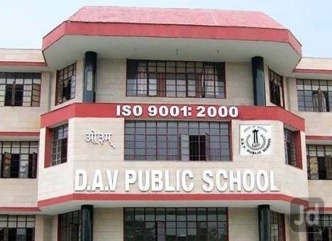 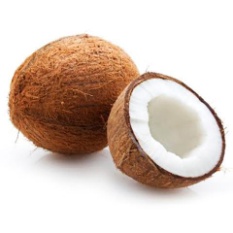 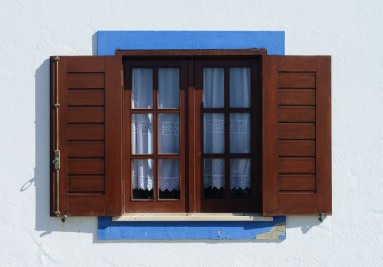 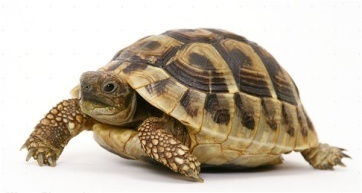 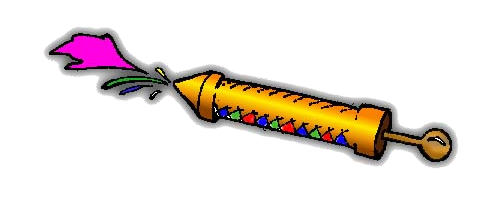 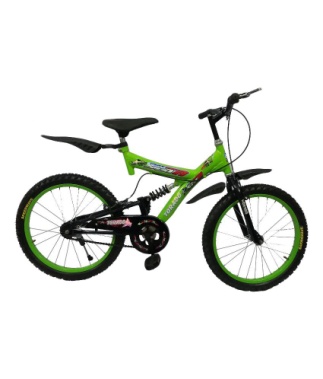 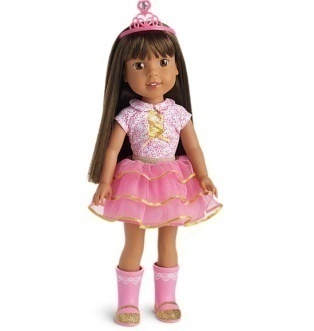 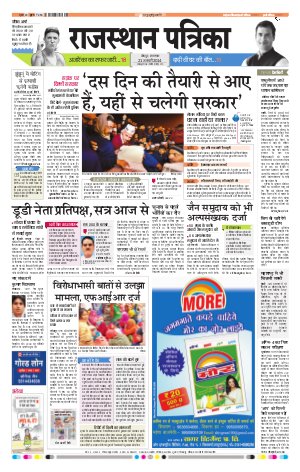 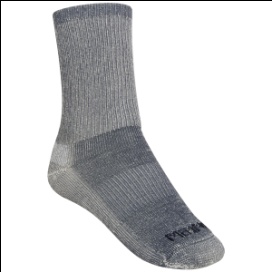 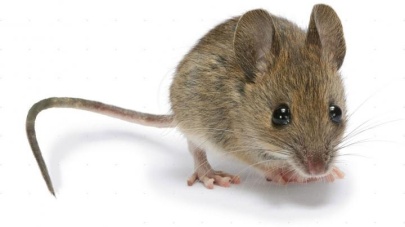 4fn, x, izR;sd vj ls nks&nks “kCn cukvks xk Ekk
jk                     fl fr ph ih  tq iq pw Qw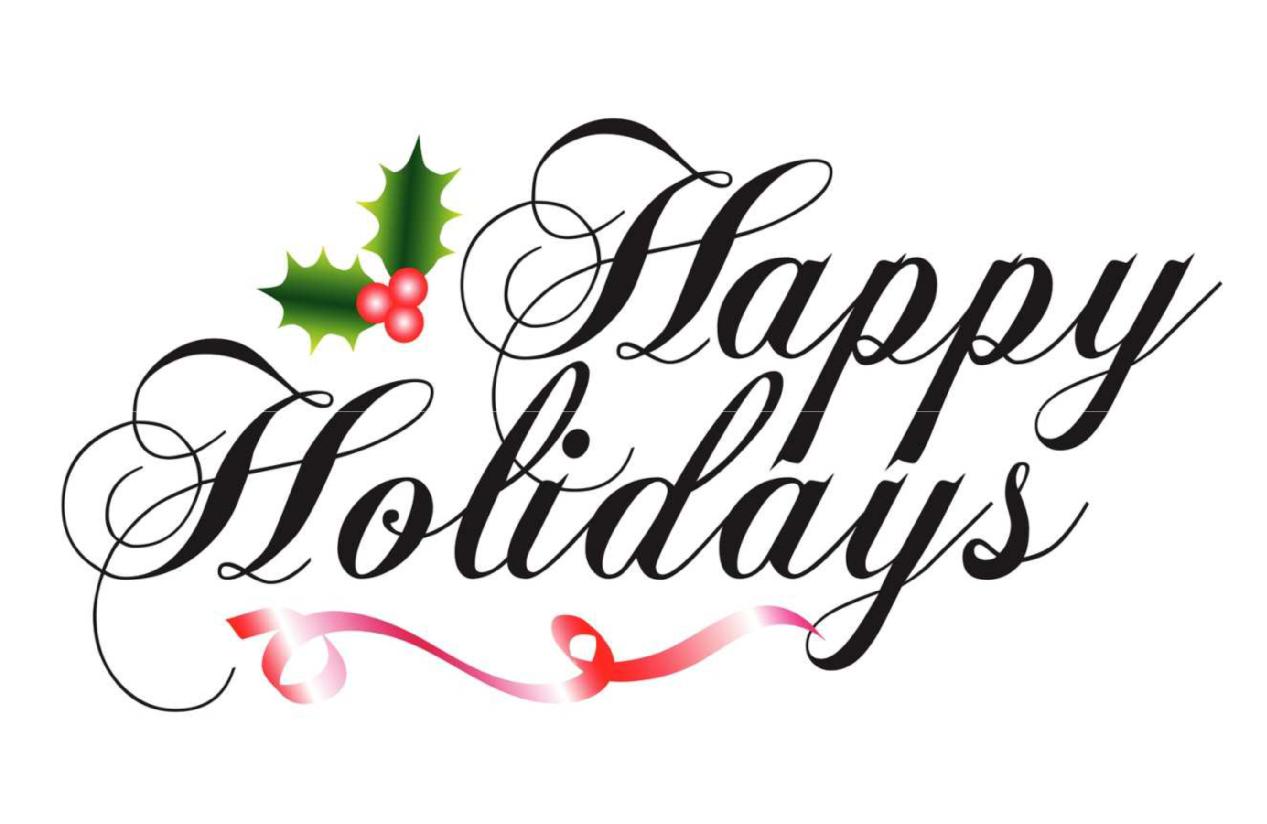 HEADPMHMFQN AKEYETAOORENNOSENIUOOCDALOPQRTTSKRRFARTONGUEOMGNECKGPUNSHOULDEROAT